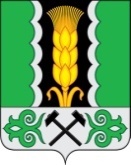 Российская ФедерацияРеспублика ХакасияАлтайский районАдминистрация муниципального образованияОчурский сельсоветРАСПОРЯЖЕНИЕ14 октября 2022 г.                                                                                                    № 40с. ОчурыО назначении ответственного за исполнение Федерального закона от 14 июля 2022 № 326-ФЗВ связи с принятием Федерального закона от 14 июля 2022 № 326-ФЗ «О внесении изменений в отдельные законодательные акты Российской Федерации и о приостановлении действия отдельных положений законодательных актов Российской Федерации», руководствуясь Уставом муниципального образования Очурский сельсовет:Назначить ответственной за предоставление сведений на едином портале бюджетной системы Российской Федерации и официальном сайте www.bus.gov.ru Гамоюнову Елену Сергеевну – бухгалтера администрации муниципального образования Очурский сельсовет.Контроль исполнения настоящего распоряжения оставляю за собой.Глава муниципального образованияОчурский сельсовет                                                                              А.Л. Тальянский